Week Beginning: 15.06.20MondayTuesdayWednesdayThursdayFridayFocus Book:TiddlerWatch the story of ‘Tiddler’ on Youtube: https://www.youtube.com/watch?v=3xbogCPz5vsAsk the children some questions about the book.  Daily Phonics Lesson: Group A- sound ‘c’ Group B - sound ‘ou’ (see phonics planning for more details).Practise reading weekly high frequency words: Mrs, so, Mr.  Daily Phonics Lesson: Group A – sound ‘k’ Group B - sound ‘oy’ (see phonics planning for more details).Practise reading weekly high frequency words: Mrs, so, Mr.  Daily Phonics Lesson: Group A- sound  ‘u’ Group B – sound ‘ck’ (see phonics planning for more details).Practise reading weekly high frequency words: Mrs, so, Mr.  Daily Phonics Lesson: Group A – sound ‘b’ Group B – sound ‘kn’ (see phonics planning for more details).Practise reading weekly high frequency words: Mrs, so, Mr.  Daily Phonics Lesson: Group A – sound ‘f’ Group B – sound ‘ie’ (see phonics planning for more details).Practise reading weekly high frequency words: Mrs, so, Mr.  WritingTiddler’s teacher calls the register each day.  Can you make a register of sea creatures?Tiddler’s teacher calls the register each day – even though we are not all at school at the moment, can you remember and try to write down the names of all the children in our reception class at Tame Valley (There are 32 names to remember – don’t forget to write your own name!)Ask your adult to draw 5 or 6 different fish with different colours/patterns on.  Play ‘Guess Who’ with the fish …Ask the adult to choose a fish and describe it.  Can you listen to the description and guess which fish the adult was describing?Tiddler is always late! Think of an excuse for being late for school and complete the sentence: sorry I’m late …. E.g. Sorry I’m late; I missed the bus and had to walk to school.  Write a description of your morning routine e.g.  Wake up, get dressed, eat breakfast, brush teeth.   MathsSing the days of the week song: https://www.youtube.com/watch?v=HtQcnZ2JWsYAsk an adult to write down the days of the week on 7 strips of paper – can you order the days of the week? (a week starts with Sunday).  Tiddler is always late.  What do you do in the morning, afternoon, evening and at night? Do you know what time you go to school? Eat Lunch? Go to Bed? Show the children a clock.  Can they read the numbers on the clock face? Show them the two hands and tell them that the short hand points to the hour and the long hand points to the minutes.   Model what 3 o’clock, 6 o’clock and 10 o’clock looks like.  Adult to show various times on the clock and see if the child can read them.  Ask an adult to draw a large circle/clock face for you.  Can you write the numbers 1-12 around the clock? Can you draw on the hands so that your clock shows 5 o’clock?   Tell your child what estimate means (to have a good guess).  Drop some sweets/raisins onto the table, without counting them, estimate how many are there, can you check your estimate by counting, were you near to the exact amount? Repeat a few times.  Topic: ‘The Sea.’Have a go at the Cosmic Kids Yoga – Norris the baby seahorse.  https://www.youtube.com/watch?v=zSgEH_4itwsMake a jelly fish using junk modelling or draw a picture of a jelly fish.  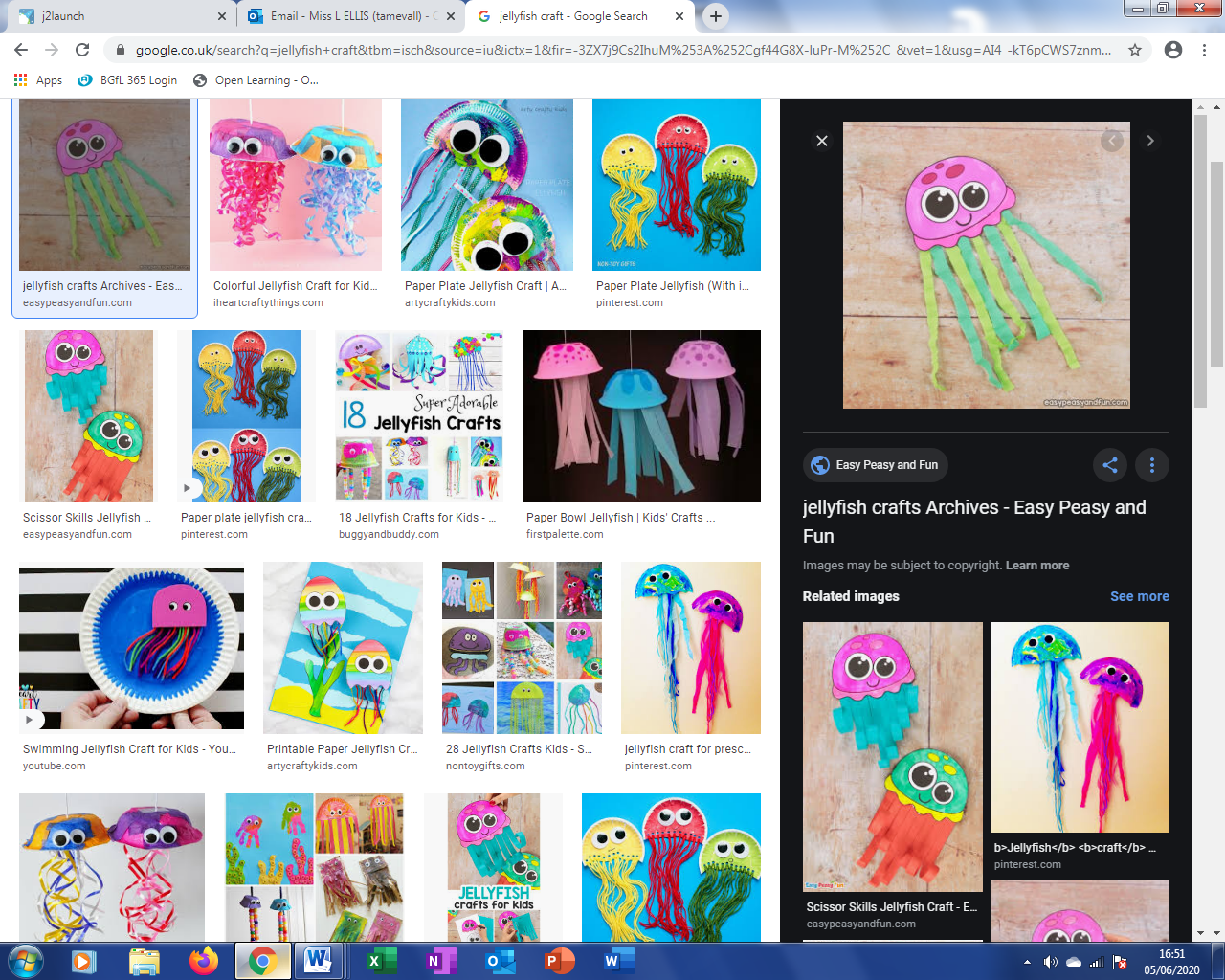 Play ‘What’s the time Mr Wolf.’ Set up an obstacle course in your garden to complete, or a circuit’s game where you spend 20 seconds completing each activity, e.g. jogging for 20 secs, jumping jacks for 20 secs, skipping for 20 secs.  Draw a fish or sea creature using a computer programme e.g. Paint.  If you do not have access to a computer/tablet – Make an octopus and use some cereal hoops for its legs.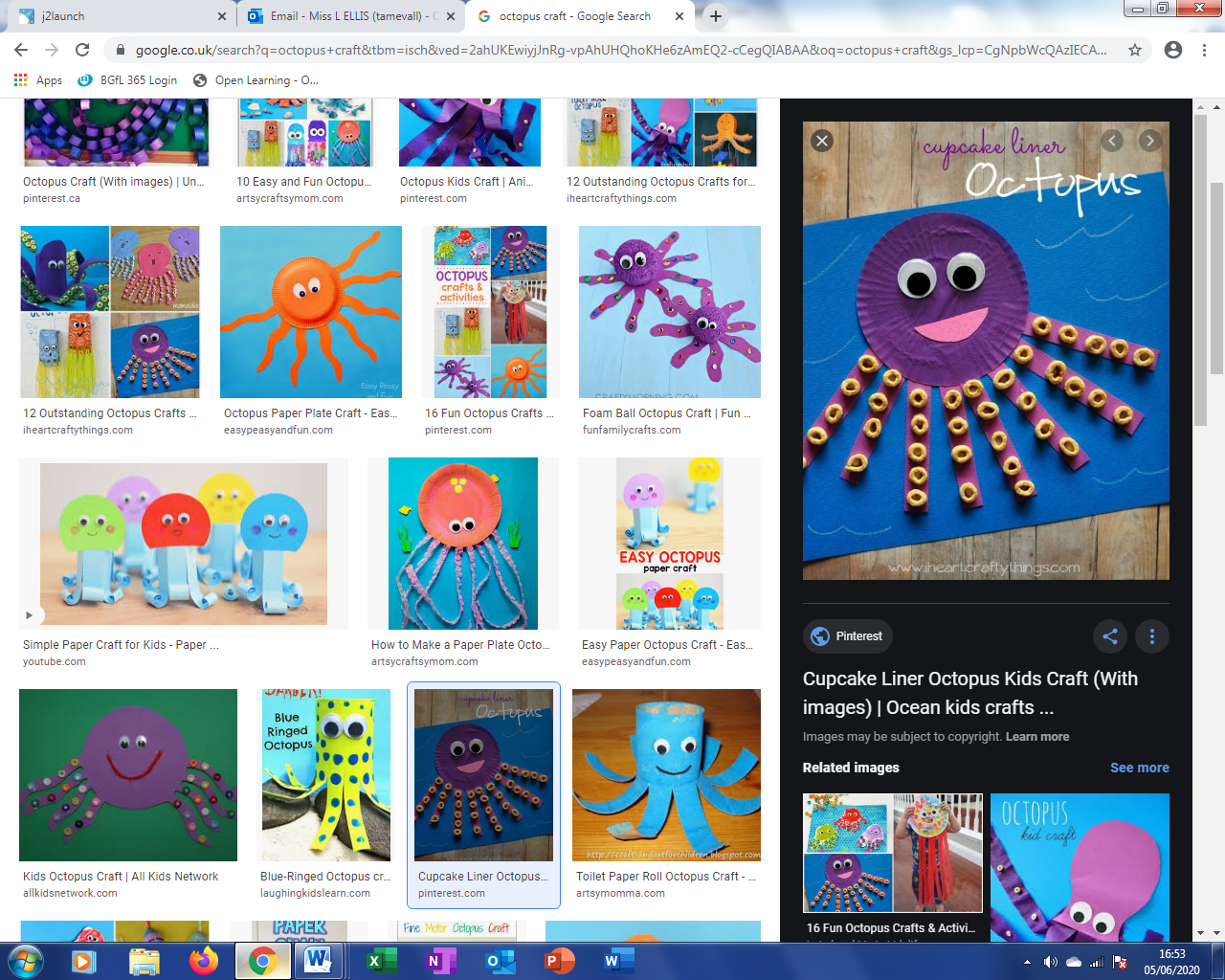 Can you use a paper plate to make a crab? 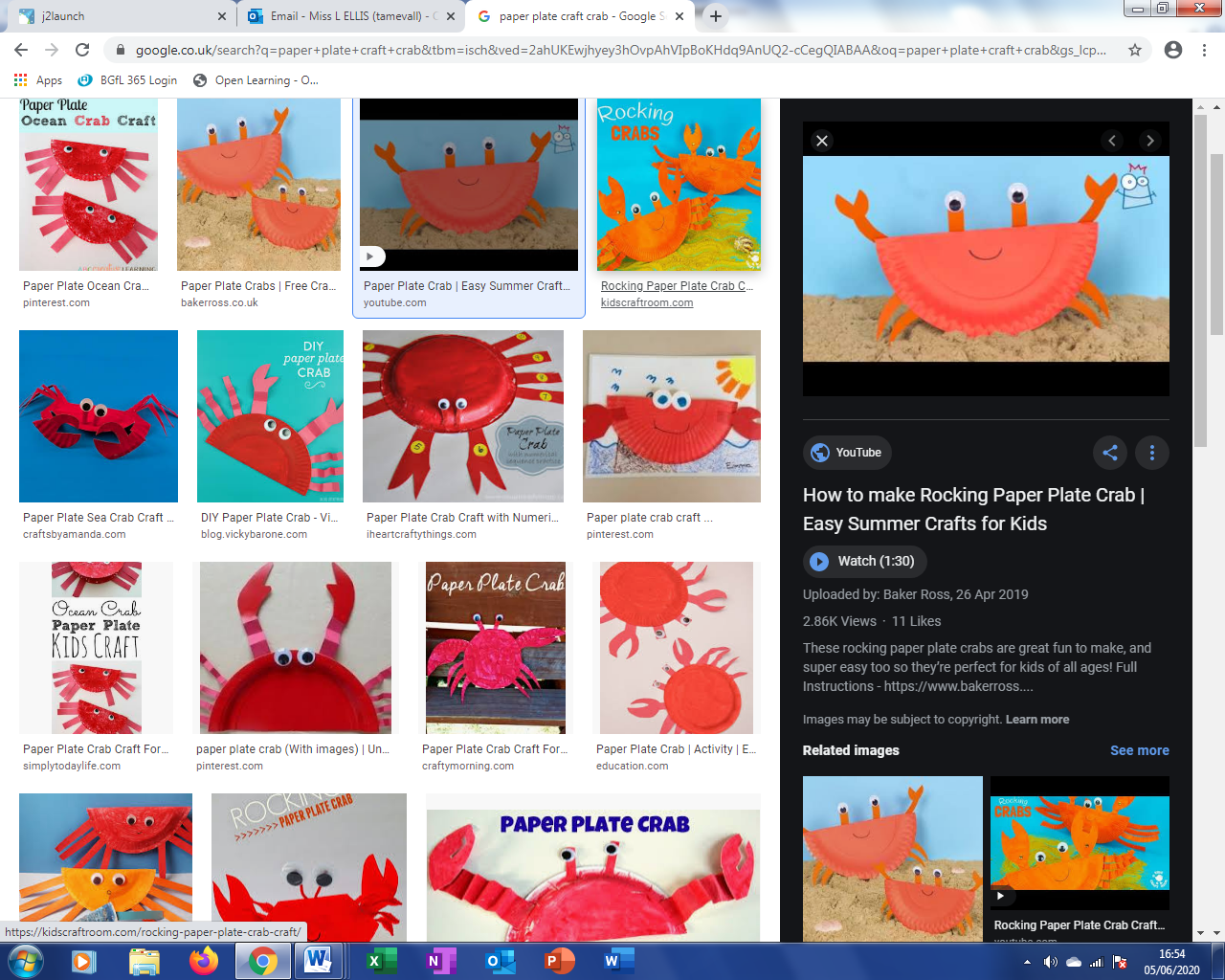 